ПРАВИТЕЛЬСТВО ВОЛОГОДСКОЙ ОБЛАСТИПОСТАНОВЛЕНИЕот 26 ноября 2019 г. N 1099О КОНСУЛЬТАТИВНОМ СОВЕТЕ ПО ВОПРОСАМОЦЕНКИ РЕГУЛИРУЮЩЕГО ВОЗДЕЙСТВИЯ И ЭКСПЕРТИЗЫ,РЕАЛИЗАЦИИ ЗАКОНОДАТЕЛЬСТВА ОБ ОБЯЗАТЕЛЬНЫХТРЕБОВАНИЯХ НА ТЕРРИТОРИИ ОБЛАСТИВ целях совершенствования в Вологодской области оценки регулирующего воздействия проектов нормативных правовых актов и экспертизы нормативных правовых актов, проводимой в целях выявления положений, необоснованно затрудняющих осуществление предпринимательской и инвестиционной деятельности (далее - экспертиза), реализации законодательства об обязательных требованиях на территории области Правительство области постановляет:(в ред. постановления Правительства Вологодской области от 11.04.2022 N 464)1. Создать консультативный совет по вопросам оценки регулирующего воздействия и экспертизы, реализации законодательства об обязательных требованиях на территории области и утвердить его состав (приложение 1).(в ред. постановления Правительства Вологодской области от 11.04.2022 N 464)2. Утвердить Положение о консультативном совете по вопросам оценки регулирующего воздействия и экспертизы, реализации законодательства об обязательных требованиях на территории области (приложение 2).(в ред. постановления Правительства Вологодской области от 11.04.2022 N 464)3. Настоящее постановление вступает в силу со дня его официального опубликования.По поручению Губернатора областизаместитель Губернатора области,полномочный представитель Губернатораобласти и Правительства областив Законодательном Собрании областиЭ.Н.ЗАЙНАКУтвержденПостановлениемПравительства областиот 26 ноября 2019 г. N 1099(приложение 1)СОСТАВКОНСУЛЬТАТИВНОГО СОВЕТА ПО ВОПРОСАМ ОЦЕНКИРЕГУЛИРУЮЩЕГО ВОЗДЕЙСТВИЯ И ЭКСПЕРТИЗЫ, РЕАЛИЗАЦИИЗАКОНОДАТЕЛЬСТВА ОБ ОБЯЗАТЕЛЬНЫХ ТРЕБОВАНИЯХНА ТЕРРИТОРИИ ОБЛАСТИ--------------------------------<*> По согласованию.УтвержденоПостановлениемПравительства областиот 26 ноября 2019 г. N 1099(приложение 2)ПОЛОЖЕНИЕО КОНСУЛЬТАТИВНОМ СОВЕТЕ ПО ВОПРОСАМ ОЦЕНКИ РЕГУЛИРУЮЩЕГОВОЗДЕЙСТВИЯ И ЭКСПЕРТИЗЫ, РЕАЛИЗАЦИИ ЗАКОНОДАТЕЛЬСТВАОБ ОБЯЗАТЕЛЬНЫХ ТРЕБОВАНИЯХ НА ТЕРРИТОРИИ ОБЛАСТИ(ДАЛЕЕ - ПОЛОЖЕНИЕ)1. Общие положения1.1. Консультативный совет по вопросам оценки регулирующего воздействия и экспертизы, реализации законодательства об обязательных требованиях на территории области (далее - Совет) является постоянно действующим консультативным органом по вопросам оценки регулирующего воздействия проектов нормативных правовых актов области и муниципальных нормативных правовых актов, а также экспертизы нормативных правовых актов области и муниципальных нормативных правовых актов, проводимой в целях выявления положений, необоснованно затрудняющих осуществление предпринимательской и инвестиционной деятельности (далее - экспертиза), реализации законодательства об обязательных требованиях на территории области.(в ред. постановления Правительства Вологодской области от 11.04.2022 N 464)1.2. Совет в своей деятельности руководствуется Конституцией Российской Федерации, федеральными конституционными законами, федеральными законами, указами и распоряжениями Президента Российской Федерации, постановлениями и распоряжениями Правительства Российской Федерации, нормативными правовыми актами Российской Федерации и области, а также настоящим Положением.2. Полномочия Совета2.1. К полномочиям Совета (по предложению членов Совета) относятся:2.1.1. рассмотрение практики проведения оценки регулирующего воздействия и экспертизы, реализации законодательства об обязательных требованиях на территории области и в иных субъектах Российской Федерации;(в ред. постановления Правительства Вологодской области от 11.04.2022 N 464)2.1.2. рассмотрение предложений по совершенствованию оценки регулирующего воздействия и экспертизы, установления и оценки применения обязательных требований на территории области;(в ред. постановления Правительства Вологодской области от 11.04.2022 N 464)2.1.3. формирование рекомендаций и предложений органам исполнительной государственной власти области и органам местного самоуправления области по вопросам проведения оценки регулирующего воздействия и экспертизы, реализации законодательства об обязательных требованиях;(в ред. постановления Правительства Вологодской области от 11.04.2022 N 464)2.1.3(1). рассмотрение проекта плана проведения оценки фактического воздействия нормативных правовых актов области, содержащих обязательные требования;(пп. 2.1.3(1) введен постановлением Правительства Вологодской области от 11.04.2022 N 464)2.1.4. формирование рекомендаций и предложений в уполномоченные федеральные органы по вопросам совершенствования правового и методологического обеспечения оценки регулирующего воздействия и экспертизы, реализации законодательства об обязательных требованиях.(в ред. постановления Правительства Вологодской области от 11.04.2022 N 464)2.2. Для осуществления указанных полномочий Совет имеет право:2.2.1. запрашивать в соответствии с действующим законодательством Российской Федерации у органов исполнительной государственной власти области, органов местного самоуправления области, организаций области информацию для рассмотрения вынесенных на заседание Совета вопросов, относящихся к компетенции Совета;2.2.2. приглашать для участия в заседаниях Совета должностных лиц органов исполнительной государственной власти области, органов местного самоуправления области, организаций области, не входящих в состав Совета (по согласованию);2.2.3. направлять в органы исполнительной государственной власти области, органы местного самоуправления области, уполномоченные федеральные органы, организации рекомендации и предложения по вопросам в соответствии с полномочиями Совета.3. Компетенция председателя, секретаря и членов Совета3.1. Председатель Совета:назначает дату, время и место проведения заседания Совета;определяет лиц, не являющихся членами Совета, которых необходимо пригласить на заседание Совета;председательствует на заседании Совета;утверждает повестку очередного заседания Совета.В отсутствие председателя Совета его обязанности исполняет заместитель председателя Совета.3.2. Секретарь Совета:организует работу Совета;формирует повестку заседания Совета с учетом предложений членов Совета, обеспечивает своевременное направление членам Совета повестки заседания Совета;своевременно направляет для ознакомления членам Совета документы, представленные для рассмотрения;созывает заседание Совета по согласованию с председателем Совета;оформляет протокол заседания Совета;обеспечивает направление членам Совета подписанного протокола заседания Совета.Секретарь Совета участвует в заседаниях Совета с правом голоса.3.3. Члены Совета:участвуют в заседаниях Совета, а при невозможности присутствовать на заседании Совета заблаговременно извещают об этом секретаря Совета;направляют письменные предложения по вопросам повестки заседания Совета в случае невозможности участия в предстоящем заседании по уважительным причинам (отпуск, командировка, болезнь) секретарю Совета;вносят председателю Совета или его заместителю предложения в повестку заседания Совета;представляют секретарю Совета материалы по вопросам, подлежащим рассмотрению на заседании Совета;участвуют в обсуждении рассматриваемых Советом вопросов и выработке по ним решений.Члены Совета вправе делегировать свои полномочия (с правом участия в голосовании) своим представителям, о чем они должны предварительно уведомить секретаря Совета.4. Порядок деятельности Совета4.1. Заседания Совета проводятся по мере необходимости.4.2. Заседание Совета считается правомочным, если на нем присутствует не менее половины членов Совета.4.3. Решения Совета принимаются открытым голосованием и считаются принятыми, если за них проголосовали более половины членов Совета, присутствующих на заседании Совета.При равенстве голосов членов Совета голос председательствующего на заседании Совета является решающим.4.4. Решения Совета оформляются протоколом заседания Совета, который подписывает председательствующий на заседании Совета.Допускается принятие решений Совета в заочной форме путем опроса членов Совета. Для принятия решения путем опроса членов Совета необходимо собрать не менее 2/3 подписей членов Совета за принятие соответствующего решения от общего числа членов Совета.4.5. Документационное и организационно-техническое обеспечение деятельности Совета возлагается на Департамент стратегического планирования и совершенствования управленческих процессов Правительства области.(в ред. постановления Правительства Вологодской области от 20.03.2023 N 353)4.6. В целях обеспечения выполнения полномочий Совета в его структуре формируется рабочая группа по вопросам оценки регулирующего воздействия и экспертизы, реализации законодательства об обязательных требованиях на территории муниципальных образований области (далее - рабочая группа).Рабочая группа выполняет отдельные функции Совета в соответствии с Положением о рабочей группе по вопросам оценки регулирующего воздействия и экспертизы, реализации законодательства об обязательных требованиях на территории муниципальных образований области согласно приложению 1 к настоящему Положению. Состав рабочей группы приведен в приложении 2 к настоящему Положению.(п. 4.6 введен постановлением Правительства Вологодской области от 11.04.2022 N 464)Приложение 1к ПоложениюПОЛОЖЕНИЕО РАБОЧЕЙ ГРУППЕ ПО ВОПРОСАМ ОЦЕНКИ РЕГУЛИРУЮЩЕГОВОЗДЕЙСТВИЯ И ЭКСПЕРТИЗЫ, РЕАЛИЗАЦИИ ЗАКОНОДАТЕЛЬСТВАОБ ОБЯЗАТЕЛЬНЫХ ТРЕБОВАНИЯХ НА ТЕРРИТОРИИ МУНИЦИПАЛЬНЫХОБРАЗОВАНИЙ ОБЛАСТИ (ДАЛЕЕ - ПОЛОЖЕНИЕ)1. Общие положения1.1. Рабочая группа по вопросам оценки регулирующего воздействия и экспертизы, реализации законодательства об обязательных требованиях на территории муниципальных образований области (далее - Рабочая группа) является постоянно действующим консультативным органом по вопросам оценки регулирующего воздействия проектов муниципальных нормативных правовых актов, а также экспертизы муниципальных нормативных правовых актов, проводимой в целях выявления положений, необоснованно затрудняющих осуществление предпринимательской и инвестиционной деятельности (далее - экспертиза), по вопросам реализации законодательства об обязательных требованиях на территории муниципальных образований области.1.2. Рабочая группа в своей деятельности руководствуется Конституцией Российской Федерации, федеральными конституционными законами, федеральными законами, указами и распоряжениями Президента Российской Федерации, постановлениями и распоряжениями Правительства Российской Федерации, нормативными правовыми актами Российской Федерации и области, а также настоящим Положением.2. Полномочия Рабочей группы2.1. К полномочиям Рабочей группы относятся:2.1.1. рассмотрение практики проведения оценки регулирующего воздействия и экспертизы, реализации законодательства об обязательных требованиях на территории муниципальных образований области;2.1.2. рассмотрение предложений по совершенствованию оценки регулирующего воздействия и экспертизы, установления и оценки применения обязательных требований на территории муниципальных образований области;2.1.3. формирование рекомендаций и предложений органам местного самоуправления области по вопросам проведения оценки регулирующего воздействия и экспертизы, реализации законодательства об обязательных требованиях;2.1.4. формирование рекомендаций и предложений в уполномоченные федеральные органы по вопросам совершенствования правового и методологического обеспечения оценки регулирующего воздействия и экспертизы, реализации законодательства об обязательных требованиях.2.2. Для осуществления указанных полномочий Рабочая группа имеет право:2.2.1. запрашивать в соответствии с действующим законодательством Российской Федерации у органов исполнительной государственной власти области, органов местного самоуправления области, организаций области информацию для рассмотрения вынесенных на заседание Рабочей группы вопросов, относящихся к компетенции Рабочей группы;2.2.2. приглашать для участия в заседаниях Рабочей группы должностных лиц органов исполнительной государственной власти области, органов местного самоуправления области, организаций области, не входящих в состав Рабочей группы (по согласованию);2.2.3. направлять в органы исполнительной государственной власти области, органы местного самоуправления области, уполномоченные федеральные органы, организации рекомендации и предложения по вопросам в соответствии с полномочиями Рабочей группы.3. Компетенция руководителя,секретаря и членов рабочей группы3.1. Руководитель Рабочей группы:назначает дату, время и место проведения заседания Рабочей группы;определяет лиц, не являющихся членами Рабочей группы, которых необходимо пригласить на заседание Рабочей группы;председательствует на заседании Рабочей группы;утверждает повестку очередного заседания Рабочей группы.В отсутствие руководителя Рабочей группы его обязанности исполняет заместитель руководителя Рабочей группы.3.2. Секретарь Рабочей группы:организует работу Рабочей группы;формирует повестку заседания Рабочей группы с учетом предложений членов Рабочей группы своевременно направляет для ознакомления членам Рабочей группы документы, представленные для рассмотрения;созывает заседание Рабочей группы по согласованию с руководителем Рабочей группы;оформляет протокол заседания Рабочей группы;обеспечивает направление членам Рабочей группы подписанного протокола заседания Рабочей группы.Секретарь Рабочей группы участвует в заседаниях Рабочей группы с правом голоса.3.3. Члены Рабочей группы:участвуют в заседаниях Рабочей группы, а при невозможности присутствовать на заседании Рабочей группы заблаговременно извещают об этом секретаря Рабочей группы;направляют письменные предложения по вопросам повестки заседания Рабочей группы в случае невозможности участия в предстоящем заседании по уважительным причинам (отпуск, командировка, болезнь) секретарю Рабочей группы;вносят председателю Рабочей группы или его заместителю предложения в повестку заседания Рабочей группы;представляют секретарю Рабочей группы материалы по вопросам, подлежащим рассмотрению на заседании Рабочей группы;участвуют в обсуждении рассматриваемых Рабочей группой вопросов и выработке по ним решений.Члены Рабочей группы вправе делегировать свои полномочия (с правом участия в голосовании) своим представителям, о чем они должны предварительно уведомить секретаря Совета.4. Порядок деятельности Рабочей группы4.1. Заседания Рабочей группы проводятся по мере необходимости.4.2. Заседание Рабочей группы считается правомочным, если на нем присутствует не менее половины членов Рабочей группы.4.3. Решения Рабочей группы принимаются открытым голосованием и считаются принятыми, если за них проголосовали более половины членов Рабочей группы, присутствующих на заседании Рабочей группы.При равенстве голосов членов Рабочей группы руководитель Рабочей группы или лицо, его замещающее, имеет право решающего голоса.4.4. Решения Рабочей группы оформляются протоколом заседания Рабочей группы, который подписывает руководитель Рабочей группы или лицо, его замещающее на заседании Рабочей группы.Допускается принятие решений Рабочей группы в заочной форме путем опроса членов Рабочей группы. Для принятия решения путем опроса членов Рабочей группы необходимо собрать не менее 2/3 подписей членов Рабочей группы за принятие соответствующего решения от общего числа членов Рабочей группы.4.5. Документационное и организационно-техническое обеспечение деятельности Рабочей группы возлагается на Департамент стратегического планирования и совершенствования управленческих процессов Правительства области.(в ред. постановления Правительства Вологодской области от 20.03.2023 N 353)Приложение 2к ПоложениюСОСТАВРАБОЧЕЙ ГРУППЫ ПО ВОПРОСАМ ОЦЕНКИ РЕГУЛИРУЮЩЕГО ВОЗДЕЙСТВИЯИ ЭКСПЕРТИЗЫ, РЕАЛИЗАЦИИ ЗАКОНОДАТЕЛЬСТВА ОБ ОБЯЗАТЕЛЬНЫХТРЕБОВАНИЯХ НА ТЕРРИТОРИИ МУНИЦИПАЛЬНЫХ ОБРАЗОВАНИЙ ОБЛАСТИ--------------------------------<1> С 4 апреля 2023 года начальник Департамента стратегического планирования и совершенствования управленческих процессов Правительства области.<2> С 4 апреля 2023 года главный консультант управления оценки регулирующего воздействия и совершенствования контрольно-надзорной деятельности Департамента стратегического планирования и совершенствования управленческих процессов Правительства области.<3> С 4 апреля 2023 года начальник управления оценки регулирующего воздействия и совершенствования контрольно-надзорной деятельности Департамента стратегического планирования и совершенствования управленческих процессов Правительства области.<*> По согласованию.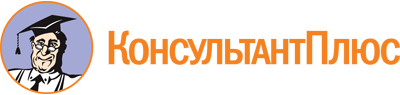 Постановление Правительства Вологодской области от 26.11.2019 N 1099
(ред. от 20.03.2023)
"О консультативном совете по вопросам оценки регулирующего воздействия и экспертизы, реализации законодательства об обязательных требованиях на территории области"
(вместе с "Положением о консультативном совете по вопросам оценки регулирующего воздействия и экспертизы, реализации законодательства об обязательных требованиях на территории области (далее - Положение)", "Положением о рабочей группе по вопросам оценки регулирующего воздействия и экспертизы, реализации законодательства об обязательных требованиях на территории муниципальных образований области (далее - Положение)")Документ предоставлен КонсультантПлюс

www.consultant.ru

Дата сохранения: 17.06.2023
 Список изменяющих документов(в ред. постановлений Правительства Вологодской областиот 27.07.2020 N 813, от 28.09.2020 N 1147, от 18.01.2021 N 43,от 20.12.2021 N 1412, от 11.04.2022 N 464, от 26.12.2022 N 1527,от 20.03.2023 N 353)Список изменяющих документов(в ред. постановлений Правительства Вологодской областиот 27.07.2020 N 813, от 28.09.2020 N 1147, от 18.01.2021 N 43,от 20.12.2021 N 1412, от 11.04.2022 N 464, от 26.12.2022 N 1527,от 20.03.2023 N 353)Горбачев Д.Н.-первый заместитель Губернатора области, председатель консультативного совета;Пономарева С.А.-начальник Департамента стратегического планирования и совершенствования управленческих процессов Правительства области, заместитель председателя консультативного совета;Бирюкова Л.А.-главный консультант управления оценки регулирующего воздействия и совершенствования контрольно-надзорной деятельности Департамента стратегического планирования и совершенствования управленческих процессов Правительства области, секретарь консультативного совета;Члены консультативного совета:Члены консультативного совета:Члены консультативного совета:Аксеновская В.В.-главный советник экспертного управления Государственно-правового департамента Правительства области;Балаева Л.В.-начальник Департамента имущественных отношений области;Белов О.М.-начальник Департамента труда и занятости населения области;Быков А.Г.-вице-президент, генеральный директор исполнительной дирекции Регионального объединения работодателей - Союз промышленников и предпринимателей Вологодской области <*>;Добродей С.А.-председатель постоянного комитета Законодательного Собрания области по экономической политике и собственности <*>;Иванова Е.Ю.-начальник управления по охране окружающей среды, заместитель начальника Департамента природных ресурсов и охраны окружающей среды области;Кукушкина Е.Н.-председатель Комитета по охране объектов культурного наследия области;Краснова Е.В.-исполнительный директор Вологодского областного отделения Общероссийской общественной организации малого и среднего предпринимательства "Опора России" <*>;Метелькова Н.О.-начальник управления оценки регулирующего воздействия и совершенствования контрольно-надзорной деятельности Департамента стратегического планирования и совершенствования управленческих процессов Правительства области;Мазуев А.Н.-исполнительный директор Ассоциации "Совет муниципальных образований Вологодской области" <*>;Марков Р.Б.-начальник Департамента лесного комплекса области;Климанов Е.А.-начальник Департамента экономического развития области;Метелькова Н.О.-начальник управления оценки регулирующего воздействия и совершенствования контрольно-надзорной деятельности Департамента стратегического планирования Правительства области;Меньшиков Е.Ю.-заместитель начальника Управления ветеринарии с государственной ветеринарной инспекцией области, заместитель главного государственного ветеринарной инспектора области <*>;Шевцов Д.С.-начальник управления государственной политики в сфере культуры, искусства и организации архивного дела области Департамента культуры области <*>;Зворыкин В.В.-председатель Вологодского регионального отделения Общероссийской общественной организации "Деловая Россия" <*>;Поромонов С.Е.-начальник Департамента сельского хозяйства и продовольственных ресурсов области;Рзаев И.М.-заместитель председателя Общественной палаты Вологодской области, председатель комиссии по экономическим вопросам и предпринимательству Общественной палаты Вологодской области <*>;Телегина Г.Д.-президент Союза Вологодская торгово-промышленная палата <*>;Сватковский Н.В.-заместитель начальника Департамента дорожного хозяйства и транспорта области, начальник управления транспорта;Куликова С.Г.-уполномоченный по защите прав предпринимателей в Вологодской области <*>;Приятелев В.В.-ректор ФГБОУ ВО "Вологодский государственный университет" <*>.Список изменяющих документов(в ред. постановлений Правительства Вологодской областиот 11.04.2022 N 464, от 20.03.2023 N 353)Список изменяющих документов(введено постановлением Правительства Вологодской областиот 11.04.2022 N 464,(в ред. постановления Правительства Вологодской областиот 20.03.2023 N 353)Список изменяющих документов(в ред. постановления Правительства Вологодской областиот 20.03.2023 N 353)Горбачев Д.Н.-первый заместитель Губернатора области, руководитель рабочей группы;Пономарева С.А.-начальник Департамента стратегического планирования Правительства области <1>, заместитель руководителя рабочей группы;Бирюкова Л.А.-главный консультант управления оценки регулирующего воздействия и совершенствования контрольно-надзорной деятельности Департамента стратегического планирования Правительства области <2>, секретарь рабочей группы.Члены рабочей группы:Члены рабочей группы:Члены рабочей группы:Быков А.Г.-вице-президент, генеральный директор исполнительной дирекции Регионального объединения работодателей - Союз промышленников и предпринимателей Вологодской области <*>;Краснова Е.В.-исполнительный директор Вологодского областного отделения Общероссийской общественной организации малого и среднего предпринимательства "Опора России" <*>;Мазуев А.Н.-исполнительный директор Ассоциации "Совет муниципальных образований Вологодской области" <*>;Метелькова Н.О.-начальник управления оценки регулирующего воздействия и совершенствования контрольно-надзорной деятельности Департамента стратегического планирования Правительства области <3>;Зворыкин В.В.-председатель Вологодского регионального отделения Общероссийской общественной организации "Деловая Россия" <*>;Телегина Г.Д.-президент Союза Вологодская торгово-промышленная палата <*>;Куликова С.Г.-уполномоченный по защите прав предпринимателей в Вологодской области <*>;Морозова Е.В.-заместитель главы округа, начальник финансового управления администрации Бабаевского муниципального округа Вологодской области <*>;Шишебаров А.В.-первый заместитель главы Бабушкинского муниципального округа <*>;Измайлов А.В.-первый заместитель главы Белозерского муниципального округа <*>;Павлов А.В.-Руководитель администрации Вашкинского муниципального района <*>;Кузьмин А.В.-Глава Великоустюгского муниципального округа <*>;Бределев В.А.-первый заместитель главы Верховажского муниципального округа <*>;Перов Е.В.-первый заместитель главы Вожегодского муниципального округа <*>;Цепа В.Г.-заместитель главы Вологодского муниципального округа <*>;Заика С.Е.-заместитель руководителя Администрации Вытегорского муниципального района, начальник финансового управления <*>;Пахнина С.Ю.-заместитель Мэра города Вологды - начальник Департамента экономического развития Администрации города Вологды <*>;Никитин А.Н.-заместитель Мэра города Вологды - начальник Административного департамента Администрации города Вологды <*>;Полунина М.В.-заместитель мэра города Череповца <*>;Крутикова Л.Н.-первый заместитель главы Грязовецкого муниципального округа <*>;Цветкова Л.В.-заместитель Главы Кадуйского муниципального округа, начальник управления по распоряжению муниципальным имуществом Администрации Кадуйского муниципального округа <*>;Юлин А.В.-первый заместитель руководителя администрации Кирилловского муниципального района <*>;Ордин С.А.-глава Кичменгско-Городецкого муниципального округа <*>;Логинова Т.Г.-заместитель главы Междуреченского муниципального округа <*>;Мишенев Д.Н.-заместитель руководителя администрации Никольского муниципального района, начальник управления народнохозяйственного комплекса <*>;Бибина И.А.-начальник финансового управления, заместителя Главы Нюксенского муниципального округа <*>;Рябинин С.А.-первый заместитель главы Сокольского муниципального округа <*>;Лашков С.Н.-Глава Сямженского муниципального округа <*>;Кочкин А.В.-глава Тарногского муниципального округа <*>;Рычкова М.А.-заместитель главы Тотемского муниципального округа, управляющий делами <*>;Семичев А.О.-первый заместитель главы Усть-Кубинского муниципального округа <*>;Рогозина Т.Н.-заместитель главы Устюженского муниципального округа - начальник управления экономического развития и сельского хозяйства <*>;Рябков С.В.-заместитель Главы Харовского муниципального округа по правовым и организационным вопросам <1>;Симанова Т.А.-заместитель главы Чагодощенского муниципального округа <*>;Астахова С.Е.-заместитель руководителя администрации Череповецкого района по вопросам экономического и стратегического развития <*>;Глебова О.В.-первый заместитель Руководителя администрации Шекснинского муниципального района <*>.